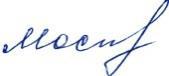 Отдел образования администрации Михайловского районаМуниципальное общеобразовательное учреждение«Дубовская средняя общеобразовательная школаРАБОЧАЯ ПРОГРАММА КРУЖКА«УМЕЛЫЕ РУКИ»Срок реализации программы – 4 года.Возраст детей – 7-12 лет.(1-4 кл)Рабочая программа курса внеурочной деятельностидля начальных классовУмелые ручки»http://stranamasterov.ruРабочую программу составил: учитель технологииВеличко И.А.2019 гРабочая программа курса внеурочной деятельностидля начальных классовУмелые ручки»Пояснительная запискаПрограмма разработана для занятий с учащимися 1-4 классов во второй половине дня в соответствии с новыми требованиями ФГОС начального общего образования второго поколения, на основе программы «Художественное творчество» Просняковой Т.Н. и авторской программы педагога Мартьяновой С. А.процессе разработки программы главным ориентиром стала цель гармоничного единства личностного, познавательного, коммуникативного и социального развития учащихся, воспитанию у них интереса к активному познанию истории материальной культуры и семейных традиций своего и других народов, уважительного отношения к труду.Данная работа представит детям широкую картину мира прикладного творчества, поможет освоить разнообразные технологии в соответствии с индивидуальными предпочтениями.Занятия художественной практической деятельностью по данной программе решают не только задачи художественного воспитания, но и более масштабные – развивают интеллектуально-творческий потенциал ребёнка. Освоение множества технологических приёмов при работе с разнообразными материалами в условиях простора для свободного творчества помогает детям познать и развить собственные способности и возможности, создаёт условия для развития инициативности, изобретательности, гибкости мышления.Важным направлением в содержании программы является духовно-нравственное воспитание младшего школьника. На уровне предметного воспитания создаются условия для воспитания:патриотизма: через активное познание истории материальной культуры и традиций своего и других народов;трудолюбия, творческого отношения к учению, труду, жизни;ценностного отношения к прекрасному, формирования представления об эстетических ценностях;ценностного отношения к природе, окружающей среде;ценностного отношения к здоровью (освоение приёмов безопасной работы с инструментами, понимание детьми необходимости применения экологически чистых материалов, организация здорового созидательного досуга).Наряду с реализацией концепции духовно-нравственного воспитания, задачами привития младшим школьникам технологических знаний, трудовых умений и навыков программа выделяет и другие приоритетные направления, среди которых:интеграция предметных областей в формировании целостной картины мира и развитии универсальных учебных действий;формирование информационной грамотности современного школьника;развитие коммуникативной компетентности;формирование умения планировать, контролировать и оценивать учебные действия в соответствии с поставленной задачей и условиями её реализации;овладение логическими действиями сравнения, анализа, синтеза, обобщения, классификации по родовидовым признакам, установление аналогий и причинно-следственных связей, построения рассуждений, отнесения к известным понятиям.Отличительные особенности программыБазовые теоретические идеи, ключевые понятияСистемно-деятельностный и личностный подходы в начальном обучении предполагают активизацию познавательной деятельности каждого учащегося с учётом его возрастных и индивидуальных особенностей. Раскрытие личностного потенциала младшего школьника реализуется путём индивидуализации учебных заданий. Ученик всегда имеет выбор в принятии решения, исходя из его степени сложности. Он может заменить предлагаемые материалы и инструменты на другие, с аналогичными свойствами и качествами.Занятия ручным трудом, аппликацией и рисованием позволяют проявить себя детям с теми особенностями интеллекта, которые в меньшей степени востребованы на других учебных предметах. Программа кружка «Умелые руки» должна помочь стимулировать развитие учащихся путем тренировки движений пальцев рук, развивать познавательные потребности и способности каждого учащегося, создать условия для социального и культурного самовыражения личности ребенка.Недостаточная сформированность пространственного восприятия и зрительно-моторных координаций является причиной возникновения трудностей в обучении детей (особенно в первом классе).Учеными установлено, что активные физические действия пальцами благотворно влияют на весь организм. Приблизительно треть мозговых центров, отвечающих за развитие человека, непосредственно связано с руками. Развивая моторику, мы создаем предпосылки для становления многих психических процессов. Ученые и педагоги, изучавшие деятельность мозга, психику детей, отмечают большое стимулирующее влияние функций руки. Ни один предмет не даст возможности для такого разнообразия движений пальцами кисти руки, как ручной труд. На занятиях предметно-практической деятельности развиваются тонко-координированные движения: точность, ловкость, скорость. Наиболее интенсивно это происходит в период от 6 до 10 лет. Поэтому занятия в кружке «Умелые руки» дают возможность для развития зрительно - пространственного восприятия воспитанников, творческого воображения, разных видов мышления, интеллектуальной активности, речи, воли, чувств.Этапы реализации, их обоснование и взаимосвязьПрограмма кружка предусматривает использование традиционных и нетрадиционных (рисование руками, с использованием ниток, метод чернильных пятен, метод раздувания, разбрызгивания, сюжеты с применением круп, аппликации из скорлупы, фольги, картона, лепка из соленого теста) техник. В план работы включены такие виды деятельности: работа с природным материалом, рисование, аппликация, коллаж, лепка, плетение из ниток.Формы проведения занятий различны. Предусмотрены как теоретические (рассказ педагога, показ педагогом способа действия, показ видеоматериалов, беседа с детьми, рассказы детей), так и практические занятия, проведения конкурсов работ учащихся, подготовка и проведение выставок детских работ, вручение готовых работ родителям в качестве подарков.Особенности	возрастной	группы	учащихся начальных классов:возраст детей и их психологические особенностиДети 7-10 лет имеют свои психологические особенности. В этом возрасте наиболее значимыми мотивами являются:«потребности во внешних впечатлениях», которые реализуются при участии взрослого, его поддержке и одобрении, что способствует созданию климата эмоционального благополучия;потребность, настойчивое стремление стать школьником: познавательная потребность, выражающаяся в желании приобретатьновые знания;потребность в общении, принимающая форму желания выполнять важную общественно значимую деятельность, имеющую значение не только для него самого, но и для окружающих взрослых.Ведущие виды деятельности:игра в ее наиболее развернутой форме: предметная, сюжетно-ролевая, драматизация. Ролевая игра выступает как деятельность, в которой происходит ориентация ребенка в самых общих, в самых основных сферах человеческой деятельности;учебная деятельность как ведущая в умственном развитии детей младшего школьного возраста, т.к. через нее отрабатывается система отношений ребенка с окружающими взрослыми.Программа рассчитана на 4 года обучения.Общее количество часов: 135 часовИз расчёта:час в неделю:1 класс – 33 часа,2 класс – 35 часов,3 класс – 35 часов,4 класс – 35 часов.Планируемые результаты освоения учащимися программы курса«Умелые ручки»Прогнозируемый результат:Скоординированы движения кистей рук воспитанников;развито творческое воображение у воспитанников;сформирован интерес к творческой деятельности;развита культура общения воспитанников, трудолюбие, усидчивость, терпение.Личностные универсальные учебные действияобучающегося будут сформированы:интерес к новым видам прикладного творчества, к новым способам самовыражения;познавательный интерес к новым способам исследования технологий и материалов;адекватное понимание причин успешности/неуспешности творческой деятельности.Обучающийся получит возможность для формирования:внутренней позиции на уровне понимания необходимости творческой деятельности, как одного из средств самовыражения в социальной жизни;выраженной познавательной мотивации;устойчивого интереса к новым способам познания.Регулятивные универсальные учебные действияОбучающийся научится:планировать свои действия;осуществлять итоговый и пошаговый контроль;адекватно воспринимать оценку учителя;различать способ и результат действия.Обучающийся получит возможность научиться:проявлять познавательную инициативу;самостоятельно находить варианты решения творческой задачи.Коммуникативные универсальные учебные действияУчащиеся смогут:допускать существование различных точек зрения и различных вариантов выполнения поставленной творческой задачи;учитывать разные мнения, стремиться к координации при выполнении коллективных работ;формулировать собственное мнение и позицию;договариваться, приходить к общему решению;соблюдать корректность в высказываниях;задавать вопросы по существу;контролировать действия партнёра.Обучающийся получит возможность научиться:учитывать разные мнения и обосновывать свою позицию;владеть монологической и диалогической формой речи;осуществлять взаимный контроль и оказывать партнёрам в сотрудничестве необходимую взаимопомощь.Познавательные универсальные учебные действияОбучающийся научится:осуществлять поиск нужной информации для выполнения художественной задачи с использованием учебной и дополнительной литературы в открытом информационном пространстве, в т.ч. контролируемом пространстве Интернет;высказываться в устной и письменной форме;анализировать объекты, выделять главное;осуществлять синтез (целое из частей);проводить сравнение, классификацию по разным критериям;устанавливать причинно-следственные связи;строить рассуждения об объекте.Обучающийся получит возможность научиться:осуществлять расширенный поиск информации в соответствии с исследовательской задачей с использованием ресурсов библиотек и сети Интернет;осознанно и произвольно строить сообщения в устной и письменной форме;использованию методов и приёмов художественно-творческой деятельности в основном учебном процессе и повседневной жизни.В результате занятий по предложенной программе учащиеся получат возможность:развивать образное мышление, воображение, интеллект, фантазию, техническое мышление, творческие способности;расширять знания и представления о традиционных и современных материалах для прикладного творчества;познакомиться с новыми технологическими приёмами обработки различных материалов;использовать ранее изученные приёмы в новых комбинациях и сочетаниях;познакомиться с новыми инструментами для обработки материалов или с новыми функциями уже известных инструментов;совершенствовать навыки трудовой деятельности в коллективе;оказывать посильную помощь в дизайне и оформлении класса, школы, своего жилища;достичь оптимального для каждого уровня развития;сформировать навыки работы с информацией.Тематическое планирование1 класс, 33 часа2 класс, 34 часа3 класс, 34 часа4 класс, 34 часа7	Творческий отчет в конце года	Подготовка творческих работ к выставкеСписок пособий:Т.Н. Проснякова, Н.А. Цирулик. Умные руки – Самара: Корпорация «Фёдоров», Издательство «Учебная литература», 2004.Т.Н. Проснякова, Н.А. Цирулик. Уроки творчества – Самара: Корпорация «Фёдоров», Издательство «Учебная литература», 2004.С.И. Хлебникова, Н.А. Цирулик. Твори, выдумывай, пробуй! – Самара: Корпорация «Фёдоров», Издательство «Учебная литература»,2004.Т.Н. Проснякова Творческая мастерская – Самара: Корпорация «Фёдоров», Издательство «Учебная литература», 2004.Сайт Страна Мастеровhttp://stranamasterov.ruСайт Всё для детей http://allforchildren.ru«Рассмотрено»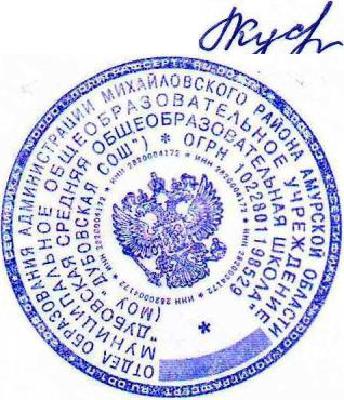 «Согласовано»«Утверждаю»на заседании методического объединенияЗДВУР ____________директор   МОБУ «Дубовская СОШ»«_30_» _августа_ 2019 г.Москвина А. АКусакина Т. Ю._«_30» _августа_2019 г.Кусакина Т. Ю._«_30» _августа_2019 г.Приказ № 73 от 30.08.2019 г.КоличесТемаМатериалыДататвочасовI. Аппликация и моделирование, рисование(16часов)1Вводное занятие. Экскурсия.2 - 4Аппликация из природных материалов на картоне.Засушенные цветы, листья, ракушки, камни, стружка5 - 6Аппликация из геометрических фигур.Цветная бумага, картон7 - 8Рисование нетрадиционным методомСоломка, нитки, картон9-10Аппликация из пуговицПуговицы, картон11-12Аппликация из салфеток.Салфетки, картон13 – 14Аппликация на дискахДиски, паетки15-16Объёмная аппликация.Гофрированная бумага, цветная бумага, картонII. Работа с пластическими материалами (10часов)1-4Рисование пластилином.Пластилин, картон5-8Обратная мозаика на прозрачной основе.Пластилин, прозрачные крышки9-10Лепка из солёного теста.Солёное тестоIII. Аппликация из деталей оригами(7 часов)1-3Аппликация из одинаковых деталей оригами.Цветная бумага, картон4-6Коллективные композиции в технике оригами.Цветная бумага, картон7Творческий отчет в конце годаПодготовка творческих работ к выставкеКоличесТемаМатериалыДататвочасовI. Аппликация и моделирование (12 часов)1-4Аппликация из листьев и цветов.Засушенные цветы, листья5-8Аппликация из птичьих перьев.Птичьи перья, картон9-12Аппликация из соломы.Солома, картонII. Работа с пластическими материалами (8 часов)1-2Разрезание смешанного пластилина.Пластилин, тонкая проволока, картон3-4Обратная мозаика на прозрачной основе.Пластилин, прозрачные крышки5-6Торцевание на пластилине.Пластилин, гофрированная бумага7-8Лепка из солёного теста.Солёное тестоIII. Поделки из гофрированной бумаги(4 часа)1-4Объёмные аппликации из гофрированной бумаги.Гофрированная бумага, картонIV. Модульное оригами (11часов)1-2Треугольный модуль оригами.Цветная бумага3-4Замыкание модулей в кольцо.Цветная бумага5-10Объёмные фигуры на основе формы «чаша».Цветная бумага11Творческий отчет в конце годаПодготовка творческих работ к выставкеКоличесТемаМатериалыДататвочасовI. Работа с природными материалами(4 часа)1-4Объёмные поделки (фигурки зверей, сказочныхПластилин, шишки, жёлуди, спички, скорлупаперсонажей).орехов и т.д.II. Объёмные и плоскостные аппликации (18 часов)1-6Торцевание гофрированной бумагой на картоне.Гофрированная бумага, картон7-10Мозаика из ватных комочков.Вата, картон11-14Аппликация и мозаика из обрывных кусочков бумаги.Картон, цветная бумага15-18Многослойная аппликация.Открытки, картинки, картонIII. Работа с пластическими материалами (6 часов)1-4Мозаичная аппликация на стекле.Пластилин, стекло5-6Лепка из солёного теста.Солёное тестоIV. Модульное оригами (7 часов)1-6Игрушки объёмной формы.Цветная бумага7Творческий отчет в конце годаПодготовка творческих работ к выставкеКоличесТемаМатериалыДататвочасовI. Работа с природными материалами(4 часа)1-4Коллективные композиции, индивидуальныеПластилин, шишки, жёлуди, спички, скорлупа орехов,панно.камешки, ракушкиII. Объёмные и плоскостные аппликации (24часа)1-2Многослойные аппликации.Открытки, картинки, картон3-6Мозаика из квадратных модулей.Картон, цветная бумага7-8Элементы квиллинга.Картон, цветная бумага9-14Аппликации в технике квиллинг.Картон, цветная бумага15-18Техника изонить. Заполнение круга, угла.Картон, цветные нитки19-24Аппликации в технике изонить.Картон, цветные ниткиIII.Поделки на основе нитяного кокона(7 часов)1-6Изготовление нитяных коконов. ОформлениеНитки, напальчник, цветная бумагаобъёмных поделок.